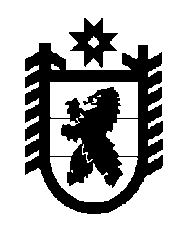 Российская Федерация Республика Карелия    РАСПОРЯЖЕНИЕГЛАВЫ РЕСПУБЛИКИ КАРЕЛИЯ	Внести в распоряжение  Главы Республики Карелия от 20 марта 
2018 года № 123-р следующие изменения: 1) в резервном составе призывной комиссии Республики Карелия, утвержденном  приложением № 1 к указанному распоряжению:исключить из состава призывной комиссии Кабашного А.А.;2) в приложении № 2 к указанному распоряжению: а) в основном составе призывной комиссии муниципального образования «Петрозаводский городской округ»:включить в состав  призывной комиссии Макаревича Д.В. – военного комиссара (города Петрозаводска Республики Карелия), назначив его заместителем председателя призывной комиссии;исключить из состава призывной комиссии Ильичева С.А.;б) в основном составе призывной комиссии муниципального образования «Олонецкий национальный муниципальный район»:включить в состав  призывной комиссии Базанкова И.М. – исполняющего обязанности военного комиссара (Питкярантского и Олонецкого районов Республики Карелия), назначив его заместителем председателя призывной комиссии;исключить из состава призывной комиссии Силича А.А.;в) в основном составе призывной комиссии муниципального образования «Питкярантский муниципальный район»:включить в состав  призывной комиссии Базанкова И.М. – исполняющего обязанности военного комиссара (Питкярантского и Олонецкого районов Республики Карелия), назначив его заместителем председателя призывной комиссии;исключить из состава призывной комиссии Силича А.А.;г) в основном составе призывной комиссии муниципального образования «Прионежский муниципальный район»:включить в состав  призывной комиссии Леонтьеву С.Н. – исполняющего обязанности военного комиссара (Пряжинского и Прионежского районов Республики Карелия), назначив ее заместителем председателя призывной комиссии;исключить из состава призывной комиссии Макаревича Д.В.;д) в основном составе призывной комиссии муниципального образования «Пряжинский национальный муниципальный район»:включить в состав  призывной комиссии Леонтьеву С.Н. – исполняющего обязанности военного комиссара (Пряжинского и Прионежского районов Республики Карелия), назначив ее заместителем председателя призывной комиссии;исключить из состава призывной комиссии Макаревича Д.В.;е) в основном составе призывной комиссии муниципального образования «Сортавальский муниципальный район»:включить в состав призывной комиссии Перепелюка А.В. – заместителя начальника отделения Министерства внутренних дел Российской Федерации по Сортавальскому району;исключить из состава призывной комиссии Рябова В.В.           ГлаваРеспублики Карелия                                                            А.О. Парфенчиковг. Петрозаводск4 мая 2018 года№ 262-р 